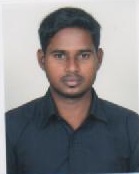 IMTIYAZ                                                                                                    
keesara mandal  RR Dist,
Imtiyaz.158235@2freemail.com	To be a potential resource to the organization where I can utilize all my skills and knowledge which would help the organization to grow and further enhance my growth profile. It would be my never ending dedication to maintain the Spectrum of Integrity, honesty and Character. Company Max GarageMax Garage is a full service automotive solutions company which has earned a reputation for providing reliable service and sound counsel for all its customers various auto repairs and service needs. With over three decades of experience in the Middle East, Max Garage, has established long-term relationships with its loyal customers who have grown to depend on the Max guarantee of efficient, Cost-effective and personalized service.Designation	: Service AdviserDuration 	: December 2014 & continuingResponsibility & DutiesReceive Customer Vehicles for Service and Repair Jobs.Understand the customer needs and requirements and accordingly raise repair job card.Provide detailed explanation on jobs to be carried out on vehicle.Provide detailed explanation and technical justification for additional repairs with cost Estimate and obtain approval from customers.Advise customers on the required vital jobs.Resolve Customer Complaints and ensure customer has positive ownership experience.Regularly follow up with Workshop controller and technicians on his vehicles and update Customers regularly on the job progress and ensure delivery of the vehicle at the promised time. Prepare Invoices on job card and arrange for delivery of vehicles. As service adviser and car mechanic for Paramount Auto Bay, 2014 Completed my industrial training at A.T.I (ADVANCE TRAINING INSTITUTION).Internship at Paramount Auto Bay as service adviser and car mechanics, certified by NSdCWorking with project on SENSOR BASED GEAR IDENTIFICATION SYSTEM in college premises under concerned guidance of lecturer.Working with mini project on STUDY OF FRANCIS TURBIN IN HYDRO ELECTRIC PLANT.M.S Office(MS-Word, MS-outlook MS-PowerPoint, MS-Excel)Typing skills 	Self-motivated & Active participatorPositive attitudeSincere and Hard workingListening musicPlaying cricket, foot ball Social networkingAchieved ‘A’ certificate in jntu D zone cricket tournament.Achieved a certificate for AWARENESS COURSE ON CNC MACHINING in (A.T.I )Name	:  Pasha
Father’s name	:  Mohammad Fakruddin
Marital status	:  Unmarried
Gender	:  male
Nationality	:  Indian
Religion                      :  Muslim
Languages known    :	  English, Hindi and TeluguI hereby solemnly declare that above furnished information is true to the best of my knowledge and belief.Date:Place: Dubai						 CAREER OBJECTIVEEXPERIENCEDEGREEYEARINSTITUTIONMARKSTenth(SSC)2007-2008ST NISSI HIGH SCHOOL65%INTERMEDIATE2008-2010SRI Chaitanya junior kalasala65%         B.TECH(MECH)(2010)HOLY MARY INSTITUTION OF TECHNOLOGY70%ACADEMIC QUALIFICATIONINDUSTRIAL TRAININGPROJECT WORKTECHNICAL SKILLSTRENGTHSHOBBIESACHIEVEMENTSPERSONAL PROFILEDECLARATION